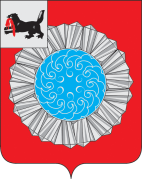 АДМИНИСТРАЦИЯ  СЛЮДЯНСКОГО МУНИЦИПАЛЬНОГО РАЙОНАП О С Т А Н О В Л Е Н И Ег. Слюдянкаот  02.11.2020 г.   № 506О   внесении   изменений  в  приложения 1, 7 Примерного Положения об оплате труда работников муниципальных образовательных учреждений, утвержденного постановлениемадминистрации муниципального образования Слюдянский   район  от  07.02.2019 г. № 59 (в редакции от 18.03.2019г. № 152)               На основании Единого тарифно-квалификационного справочника работ и профессий рабочих, постановления администрации муниципального образования Слюдянский район от 27.09.2010г. № 1022 «О порядке введения и установления систем оплаты труда работников учреждений, находящихся в ведении муниципального образования Слюдянский район, отличных от Единой тарифной сетки», руководствуясь статьями 24, 38, 47, 58 Устава Слюдянского муниципального  района (новая редакция), зарегистрированного постановлением Губернатора Иркутской области № 303-П от 30 июня 2005г., регистрационный № 14-3, администрация Слюдянского муниципального районаП О С Т А Н О В Л Я Е Т:                1. Внести следующие изменения в приложения 1, 7 Примерного Положения об оплате труда работников муниципальных образовательных учреждений, утвержденного постановлением администрации муниципального образования Слюдянский район от 07.02.2019 года № 59 (в редакции от 18.03.2019г. № 152), заменив в подразделе «Профессиональная квалификационная группа «Общеотраслевые профессии рабочих первого уровня» раздела 3 «Рабочих общеотраслевых профессий»  профессию «рабочий по стирке и ремонту спецодежды» на профессию «машинист по стирке и ремонту спецодежды».                 2. Руководителям муниципальных образовательных учреждений, в отношении которых функции и полномочия учредителя осуществляет муниципальное казенное учреждение «Комитет по социальной политике и культуре Слюдянского муниципального  района»:                 2.1.  С учетом внесенных изменений по согласованию с профсоюзным органом учреждения внести соответствующие изменения и дополнения  в Положение об оплате труда работников учреждения.                  2.2. В соответствии с требованиями Трудового Кодекса Российской Федерации осуществить в случае необходимости информирование работников о предстоящих изменениях трудового договора в части наименования должностей, организовать мероприятия по заключению дополнительных соглашений к трудовым договорам (заключение новых трудовых договоров) работников.           3. Опубликовать настоящее постановление в специальном выпуске газеты «Славное море», а также разместить на официальном сайте администрации муниципального района: http//www.sludyanka.ru, в разделе «Муниципальные правовые акты».                  4. Контроль за исполнением настоящего постановления возложить на  председателя муниципального казенного учреждения «Комитет по социальной политике и культуре Слюдянского муниципального  района» Н.Ю. Чудинову.Мэр Слюдянского муниципального района                                                          А.Г. Шульц